Publicado en  el 14/12/2015 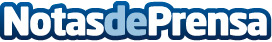 Oxfam Intermón considera que el acuerdo climático de París no tendrá efecto sobre los países más pobresDatos de contacto:Nota de prensa publicada en: https://www.notasdeprensa.es/oxfam-intermon-considera-que-el-acuerdo Categorias: Internacional Ecología Solidaridad y cooperación http://www.notasdeprensa.es